Name: ____________________________________________________________________________		Period: ________2.1 Proportional Relationships with Tables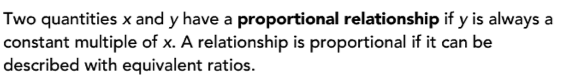 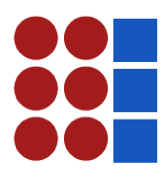 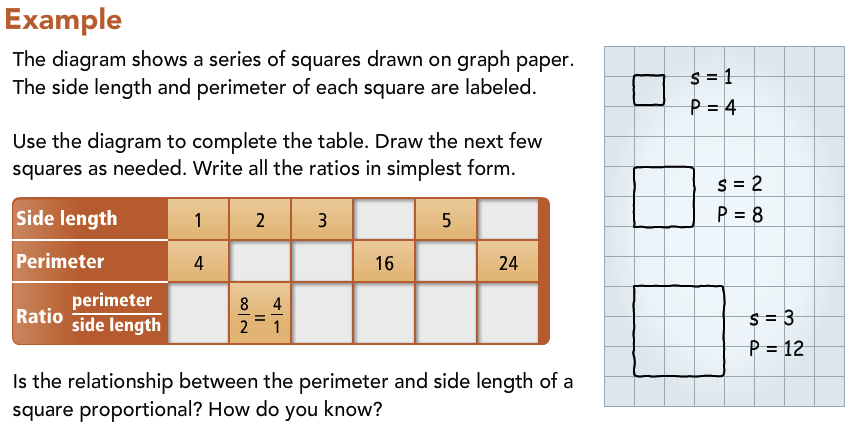 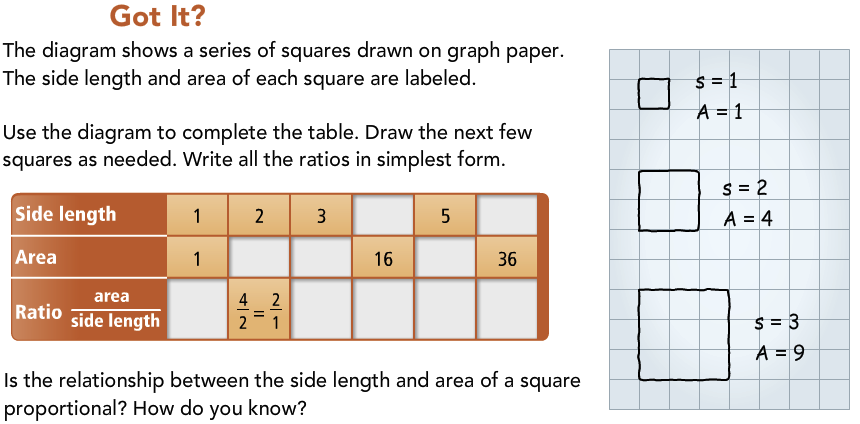 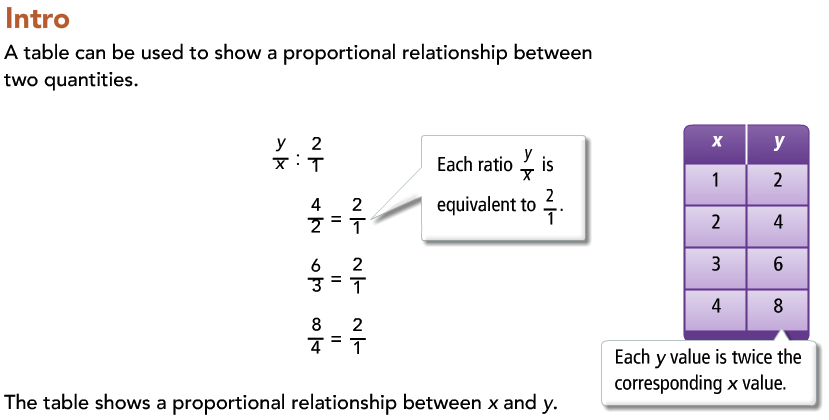 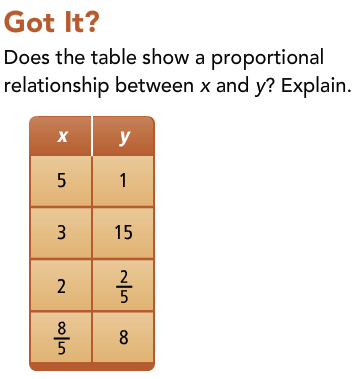 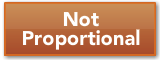 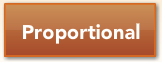 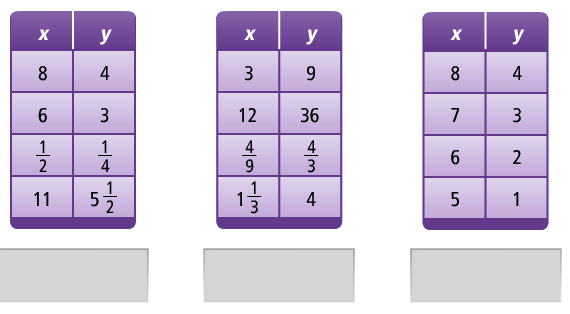 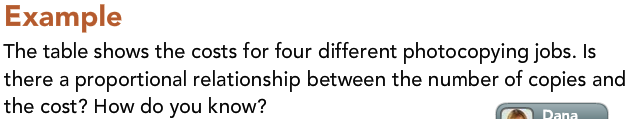 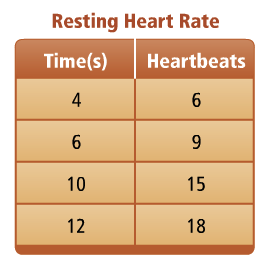 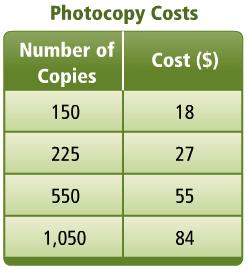 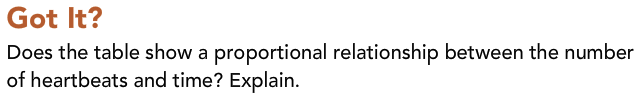 